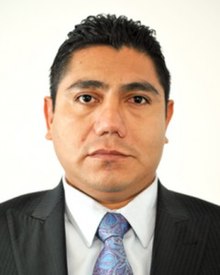 PAN(Colima)Dip. Jorge Luis Preciado RodríguezPRESIDENTE   SISI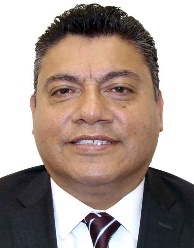 MORENA(Estado de México)Dip. Edgar EduardoArenas MadrigalSECRETARIOSISI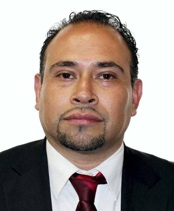 MORENA(Estado de México)Dip. Juan Ángel Bautista BravoSECRETARIOSI_________________________SI_________________________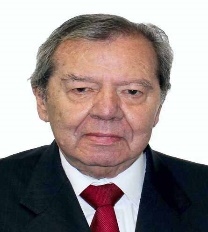 MORENA(Ciudad de México)Dip. Porfirio Muñoz LedoSECRETARIOSISI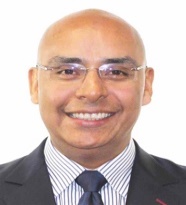 PAN(Querétaro)Dip. Marcos AguilarVegaSECRETARIONONO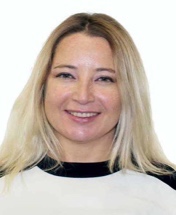 PRICd. de MéxicoDip. Claudia Pastor BadillaSECRETARIANONO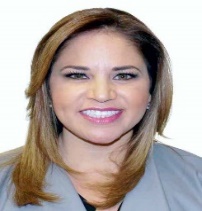 PRI(Nuevo León)Dip. Ivonne LilianaÁlvarez GarcíaINTEGRANTENONO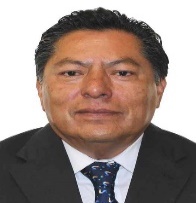 MORENA(Morelos)Dip. José GuadalupeAmbrocio GachuzINTEGRANTESISI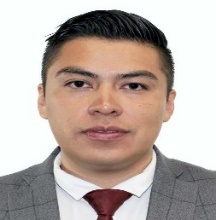 MORENA(San Luis P.)Dip. Cuauhtli FernandoBadillo MorenoINTEGRANTESISI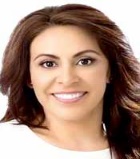 MORENA(Cd. de México)Dip.  Rocío BarreraBadilloINTEGRANTESISI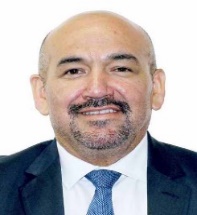 PAN(Guanajuato) Dip. Jorge ArturoEspadas GalvánINTEGRANTESISI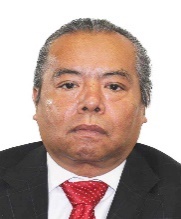 PT(Tlaxcala)Dip. Silvano Garay UlloaINTEGRANTENONO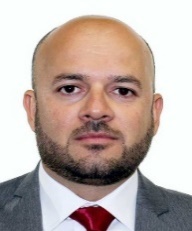 MORENA(Querétaro)Dip. Jorge Luis MontesNievesINTEGRANTENONO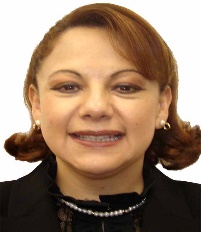 MORENA(Tlaxcala)Dip. Claudia Pérez RodríguezINTEGRANTESISI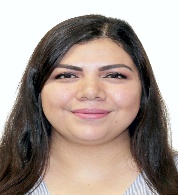 MORENA(Cd. deMéxico)Dip. Luz Estefania RosasMartínez INTEGRANTENONO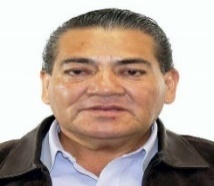 PT(Tlaxcala)Dip. José de la Luz SosaSalinasINTEGRANTENONO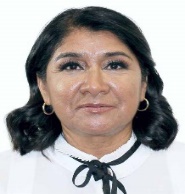 MORENA(Coahuila)Dip. Miroslava SánchezGalvánINTEGRANTESISI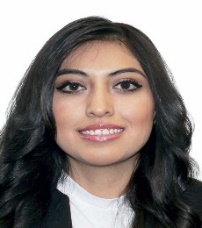 MORENA(San LuisPotosi)Dip. Lidia NayelliVargas HernándezINTEGRANTENONO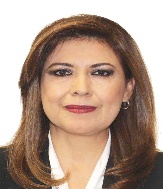 PVEM(Guanajuato)DIP. Lilia Villafuerte ZavalaINTEGRANTESISI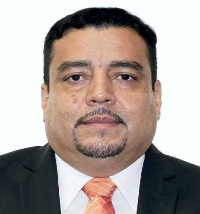 MC(Jalisco)Dip. Juan Carlos Villarreal SalazarINTEGRANTENONO